                          The good intentions“Traditional country, Americana, call it what you will: it’s nigh on musical perfection.”                                                                                                              (Maverick magazine)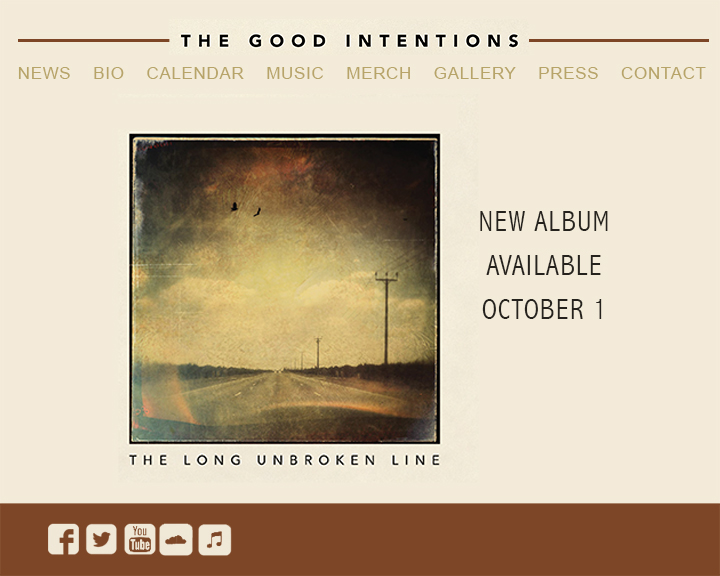 The Good Intentions are husband and wife duo R Peter Davies and Gabrielle Monk.Based in Liverpool, they have emerged over the last few years as part of the new wave of UK alt-country acts. Fusing old-time country with a traditional British sensitivity, they have developed their own singular voice and sound. In 2011, they were voted Best Americana Band at the British Country Music Awards.Their songs are rooted in the timeless music carried to America by the emigrants from the British Isles, most of whom departed from the very port where Peter and Gabrielle live.The Good Intentions are bringing that music home.Playing mostly original compositions with mainly acoustic instruments, and singing close harmonies, they are often complemented on record and on stage by additional occasional band members.They have so far released three albums, have toured the UK, the US, and on the Continent, and have guested on the legendary Bob Harris Country show on BBC Radio.“I absolutely love Your Old Flame – Hank Williams reborn – and Rest Home Cowboy has a great Desperadoes Waiting For A Train feel. I am loving this entire album. A down-home recording feel and some great songs.”                                     (Kenneth Higney, Purple Dollar Publishing)                           The long unbroken lineA long way home (3.34) - It always has been, but this song is about things slipping away.Hard times have come again (3.12) – A thousand miles from all we know. A song for these troubled times.The trouble with whiskey (4.10) – Lost love, desperation, and the search for truth at the bottom of a glass.Lonely valentine (3.33) – Lonely boys need lonely girls. Old-time, wistful, and birds singing!Rest home cowboy (4.21) – A song about growing old and losing memories.To the borderline (3.33) – Mournful accordion and pedal steel. He can’t let her go. Remember where you left me.Appalachian girl (3.52) – Based on two real people. A song of the joy of love and music.Sad country songs (4.20) – A song warning listeners to stay away from songs like this! Say goodbye to George and Tammy, they could never make you happy.I lay me down (4.08) – We have recently lost dear friends, and this song is about the final journey we all make.Your old flame (3.25) – Recorded live in the studio. Old school country, featuring a 1930s National Steel guitar and the great Carolinian fiddler Brantley Kearns.The leaving of Liverpool (4.30) – The only cover, a song of a sailor who’ll never go home. Despite the title, the song is originally American.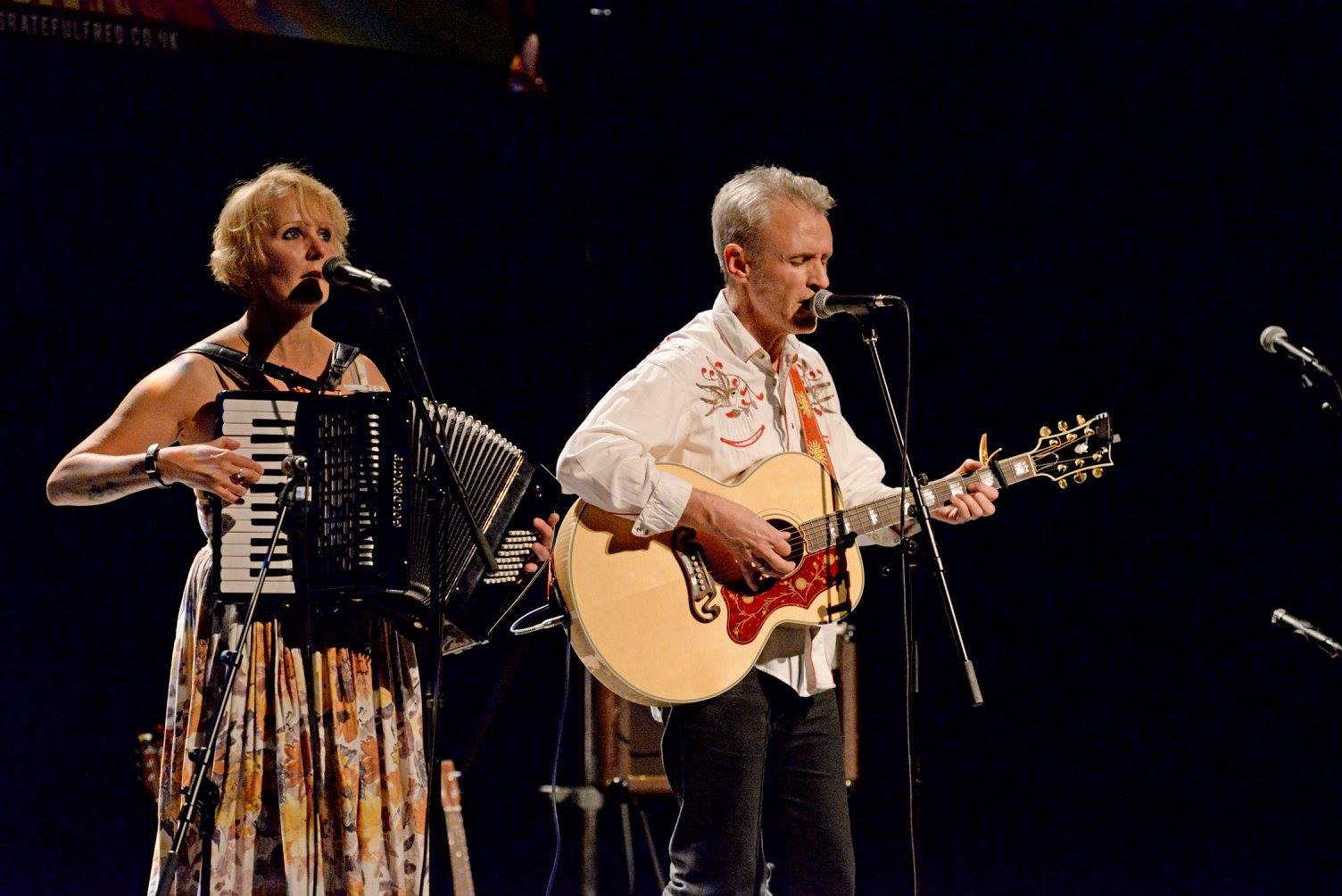 CONTACTS Website:   www.thegoodintentions.co.ukFacebook:   https://www.facebook.com/The-Good-Intentions-143364275710625/For bookings:   thegoodintentions@yahoo.co.ukUS label - Tres Pescadores Records:   info@trespescadores.comUK label – Drumfire Records:   phil.penman@re-verberation.comRadio Promotion - Blue River Promotions:   lgrey@optonline.net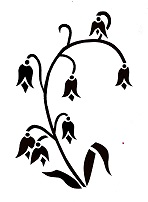 